Japanese: Background Language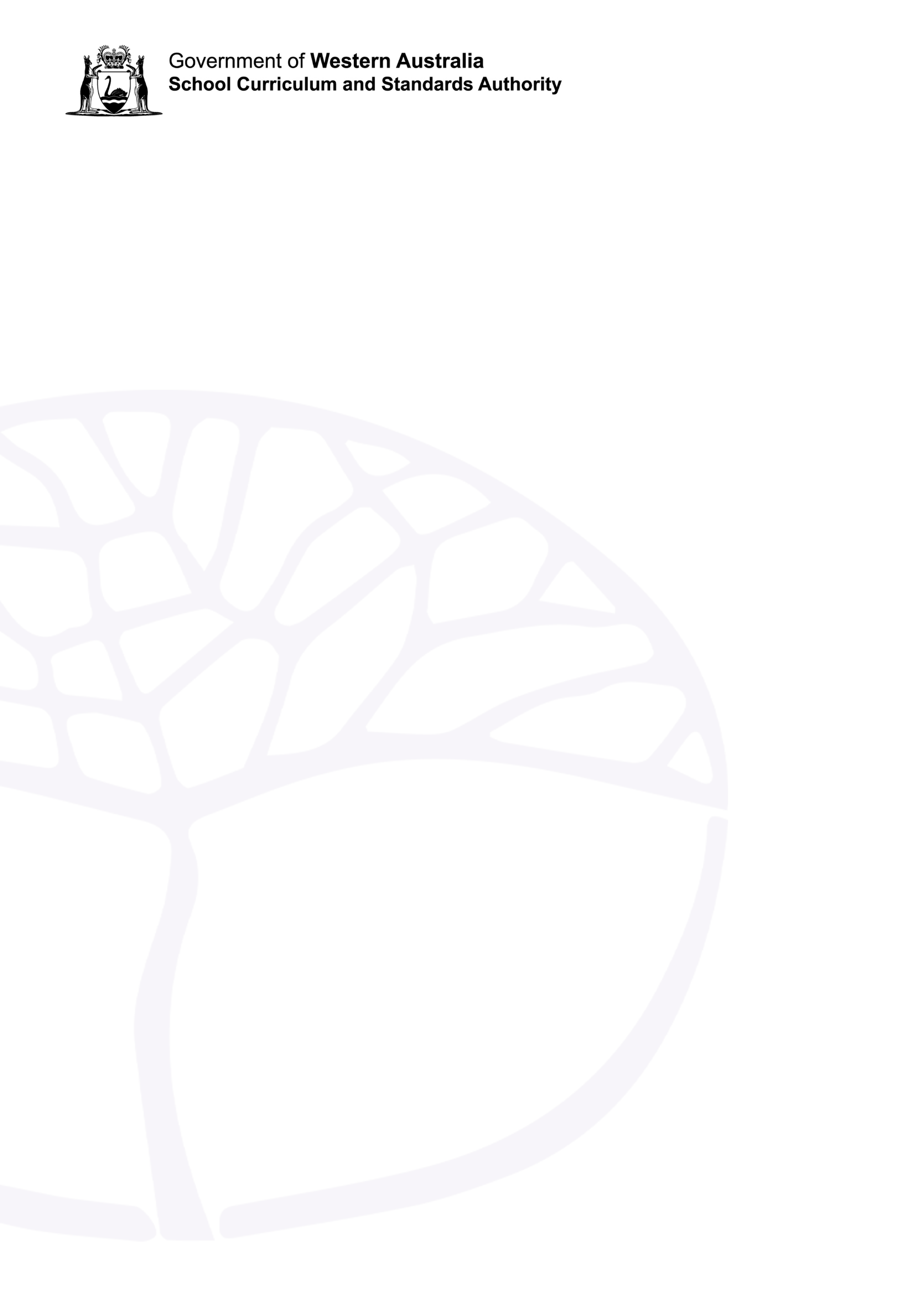 ATAR courseYear 11 and Year 12 syllabusAcknowledgement of CountryKaya. The School Curriculum and Standards Authority (the Authority) acknowledges that our offices are on Whadjuk Noongar boodjar and that we deliver our services on the country of many traditional custodians and language groups throughout Western Australia. The Authority acknowledges the traditional custodians throughout Western Australia and their continuing connection to land, waters and community. We offer our respect to Elders past and present.Important informationThis syllabus is effective from 1 January 2024.Users of this syllabus are responsible for checking its currency.Syllabuses are formally reviewed by the School Curriculum and Standards Authority on a cyclical basis, typically every five years.This document incorporates material from the Stage 6 Languages in Context Syllabuses (Preliminary and HSC courses) and the Languages in Context Syllabuses support document prepared by the NSW Education Standards Authority for and on behalf of the Australasian Curriculum, Assessment and Certification Authorities, in collaboration with:Victorian Curriculum and Assessment AuthoritySACE Board of South AustraliaQueensland Studies AuthoritySchool Curriculum and Standards Authority (Western Australia)Northern Territory Board of StudiesTasmanian Qualifications AuthorityNew Zealand Qualifications AuthorityCopyright© School Curriculum and Standards Authority, 2023This document – apart from any third-party copyright material contained in it – may be freely copied, or communicated on an intranet, for non-commercial purposes in educational institutions, provided that the School Curriculum and Standards Authority (the Authority) is acknowledged as the copyright owner, and that the Authority’s moral rights are not infringed.Copying or communication for any other purpose can be done only within the terms of the Copyright Act 1968 or with prior written permission of the Authority. Copying or communication of any third-party copyright material can be done only within the terms of the Copyright Act 1968 or with permission of the copyright owners.Any content in this document that has been derived from the Australian Curriculum may be used under the terms of the Creative Commons Attribution 4.0 International licence.ContentsRationale	1The WACE Japanese courses	1The Japanese: Background Language ATAR course	2Application for enrolment in a language course	2Course outcomes	3Organisation of content	4Issues, perspectives, text and text types	4Linguistic resources	5Intercultural understandings	6Language learning and communication strategies	6Learning across the curriculum	8Representation of the general capabilities	8Representation of the cross-curriculum priorities	11Content	13Issues, perspectives, and text and text types	13Text and text types	14Assessment	39School-based assessment	40Assessment table – Year 11	41Assessment table – Year 12	42Grading	43External examination specifications	44Written paper	(80 marks)	44Oral examination	(20 marks)	45Appendix 1 – Grade descriptions Year 11	46Appendix 2 – Grade descriptions Year 12	48Appendix 3 – Character list	50Appendix 4 – Glossary	59RationaleLanguage learning broadens students’ horizons to include the personal, social, and employment opportunities that an increasingly interconnected and interdependent world presents. The interdependence of countries means that people in all spheres of life need to be able to negotiate experiences and meanings across languages and cultures. It has also brought the realisation that, despite its status as a world language, a capability only in English is not sufficient, and a bilingual or plurilingual capability is the norm in most parts of the world.Western Australian senior secondary Languages courses operate from the fundamental principle that, for all students, communicating in two or more languages is a rich, challenging experience of engaging with and participating in the linguistic and cultural diversity of our interconnected world. Students studying the Japanese: Background Language ATAR course bring to their language learning prior knowledge and experience in both Japanese and English. The Japanese: Background Language ATAR course enables students to explore their identity and the values and traditions of Japan and Australia. It aims to strengthen personal connections to students’ heritage, through the development of a mature and positive appreciation of their language and culture. Through their learning, the development of students’ bilingual and bicultural identity can be enhanced, and their level of language proficiency will enable them to undertake further study and operate effectively in a range of local, regional and global contexts.Japanese is the standard language of Japan, one of Australia’s neighbours in Asia. The language to be studied and assessed is Modern Standard Japanese. During their course of study, students may encounter some regional variations of the language. Students should be familiar with formal and informal levels of language used in daily life.The WACE Japanese coursesIn Western Australia, there are three Japanese courses. The courses are differentiated, each focusing on a pathway that will meet the specific language learning needs of a particular group of senior secondary students. Within each of these groups, there are differences in proficiency in using the Japanese language and cultural systems.The following courses are available:Japanese: Second Language ATARJapanese: Second Language GeneralJapanese: Background Language ATAR (adapted from the NSW Education Standards Authority (NESA) course for Japanese in Context).The Japanese: Background Language ATAR courseThe Japanese: Background Language ATAR course is adapted from the New South Wales Education Standards Authority (NESA) course for Japanese in Context. This course focuses on building on and further developing a student’s language capability through engagement with Japanese-speaking communities, locally and overseas, and through the study of contemporary texts, topics and issues. It enables students to strengthen their personal connections to the Japanese culture and language, and enhances the development of their bilingual competence and bicultural identity.The course is aimed at students who bring to their language learning prior knowledge and experience in both Japanese and English. Students have typically been brought up in a home where Japanese is used, and they have a connection to that culture. These students have some degree of understanding and knowledge of Japanese. They have received all or most of their formal education in schools where English, or a language other than Japanese, is the medium of instruction. Students may have undertaken some study of Japanese in a community, primary and/or secondary school in Australia. Students may have had formal education in a school where Japanese is the medium of instruction, and may have spent some time in a country where it is a medium of communication.The language to be studied and assessed is the modern standard/official version of Japanese, which includes formal and informal usage.For information on both the Japanese: Second Language General and the Japanese: Second Language ATAR courses, refer to the Years 11 and 12 Languages course pages on the School Curriculum and Standards Authority (the Authority) website at www.scsa.wa.edu.au.Application for enrolment in a language courseAll students wishing to study a Western Australian Certificate of Education (WACE) language course are required to complete an online application for permission to enrol in a WACE language course in the year prior to first enrolment in the course.Information about the application and enrolment process is communicated to schools during Term 2.Course outcomesThe Japanese: Background Language ATAR course enables students to use Japanese to communicate in a range of contexts and understand language as a system. Students strengthen their appreciation of Japanese linguistic and cultural heritage, and make connections between Japanese and English and/or other languages. They develop an understanding of how culture and identity are created and expressed through language and the importance of Japanese in a diverse and increasingly interconnected world.The course is designed to facilitate achievement of the following outcomes. The outcomes listed below represent the knowledge, skills and understanding that students will achieve by the end of this course.Outcome 1 – Interacting in JapaneseStudents interact in spoken Japanese through the exchange of information, ideas and opinions, applying knowledge and understanding of the relationships between language, culture and identity.In achieving this outcome, students:express and justify opinions, ideas, emotions and feelingsuse language and present ideas appropriate to context, purpose and audience, including different cultural contextsuse strategies to maintain communicationdevelop bilingual and bicultural identity through interacting with others.Outcome 2 – Processing and respondingStudents process and respond in English or Japanese to texts in Japanese and reflect on the relationships between language, culture and identity.In achieving this outcome, students:summarise and synthesise information and ideas from textsinfer points of view, opinions and attitudes expressed in textsrespond to texts personally and criticallyanalyse how culture and identity are expressed through features of languagereflect on own and others’ practices and ideas expressed in texts.Outcome 3 – Composing in JapaneseStudents compose spoken, written and digital and/or multimodal Japanese texts, demonstrating knowledge and understanding of the relationships between language, culture and identity.In achieving this outcome, students:use appropriate linguistic features and structures to convey information, ideas, emotions and opinionscreate texts in a variety of forms, and appropriate to a range of contexts, purposes and audiencesapply knowledge of cultural concepts to express ideas and opinions from a bilingual and bicultural perspectivesequence and structure information and ideas.Organisation of contentThis syllabus presents the content and expectations for both Year 11 and Year 12 students in this course. While the core content applies to both years, it is expected that the cognitive complexity of the content increases from Year 11 to Year 12.The course content is organised into four areas:Issues, perspectives, and text and text typesLinguistic resourcesIntercultural understandingsLanguage learning and communication strategies.These content areas should not be considered in isolation, but rather holistically as content areas that complement one another, and that are interrelated and interdependent. Issues, perspectives, text and text typesIssuesStudents develop the ability to reflect on and respond to aspects of the language and culture of 
Japanese-speaking communities locally, regionally and globallyThe study of the following issues is undertaken through a range of texts viewed from personal, community and global perspectives: Young people and their relationshipsStudents consider their relationships with family, their connections with friends and the influence of international popular youth culture on young people.Traditions and values in contemporary societyStudents consider how the traditions and values of Japanese-speaking communities are maintained in multicultural environments and in a changing society.The nature of workStudents consider the opportunities afforded bilingual students in Australian and Japanese contexts and how advances in communication technologies and changes in expectations and aspirations affect future study and employment.The individual as a global citizenStudents consider the notion of ‘global citizen’ and how this concept affects notions of environment, migration and technology, and the impact of global events and trends on the individual in Australia and elsewhere.Australian identityStudents consider the changing nature of Australian identity from the viewpoints of a range of groups, such as Aboriginal and Torres Strait Islander Peoples, those who have lived in Australia over generations and migrant communities.PerspectivesEach issue is studied through one or more of the following perspectives: Personal (individual identity)Community (connections with Japanese-speaking communities locally, regionally and worldwide)Global (connections with the world as a global citizen). Students should be provided with opportunities to study each issue through one or more of the perspectives to ensure that all the perspectives are covered in a balanced way.This provides students with opportunities to understand how language is created for particular purposes and how it can be understood differently by different audiences. In responding to texts, through discussion, interaction, inquiry and reflection, students develop their own understanding of the issues. As a result, students develop the ability to express, in speech and in writing, their own insights and reflections, and compare them with those of others.Text and text typesThe term ‘text’ refers to any form of communication – spoken, written or visual. Students are made aware of the defining characteristics of different texts. Students in the Japanese: Background Language ATAR course are required to engage with a range of authentic texts in Japanese, either in their original or adapted form, relevant to the content of the course. English language texts may also provide opportunities to engage with the course content.Students explore how identity and culture are expressed in a range of texts in both Japanese and English, including texts relating to:Aboriginal and/or Torres Strait Islander histories and cultures composed or endorsed by Aboriginal and/or Torres Strait Islander PeoplesAustralian/Japanese composers working in Japanese or EnglishJapanese composers in Japanese-speaking countries.They also investigate how ideas concerning identity have changed over time, and how these changes are reflected in contemporary and/or historical texts. The texts should reflect an appropriate level of linguistic difficulty and could include short stories, films, songs, poetry, digital texts and excerpts from longer works.Linguistic resourcesLinguistic resources are the specific elements of language that are necessary for communication. Acquiring linguistic resources allows for the development of knowledge, skills and understandings relevant to the vocabulary, characters, grammar, and sound and writing systems of Japanese.In the Japanese: Background Language ATAR course, students deepen their knowledge and understanding of the structure of Japanese. Students will need to use Japanese at a sophisticated level, with a wide range of vocabulary and idiom, and a depth and breadth of language use, particularly to accommodate the language necessary for communication within, and about, the issues and perspectives.Intercultural understandingsIntercultural understandings involve developing knowledge, awareness and understanding to communicate and interact effectively across languages and cultures. Students with a background in Japanese language and/or culture, already have experience of negotiating between that culture and language and their Australian cultural identity. The Japanese: Background Language ATAR course provides opportunities for these students to reflect and analyse cultural practices and norms in an ongoing process of interpretation, self-reflection, comparison and negotiation, and to learn more about, better understand and eventually move between their cultures and languages.Language learning and communication strategiesLanguage learning and communication strategies are processes, techniques and skills relevant to:supporting learning and the acquisition of languagemaking meaning from textsproducing textsengaging in spoken interaction.These strategies support and enhance the development of literacy skills, and enable further development of cognitive skills through thinking critically and analytically, solving problems, and making connections. Students should be taught these strategies explicitly and be provided with opportunities to practise them.Personal Investigation (Year 12)The Personal Investigation allows students to reflect on their own learning and their personal and cultural identity in Japanese.For in-depth analysis, students choose an area of investigation relating to one of the course issues. Students develop both a critical and a personal response to the area of investigation. In an extended written response in Japanese, they investigate the context and development of the area of study, how attitudes to the area of study have varied over time, how attitudes towards the area of study may vary in different parts of the world, and how the area of study is reflected and explored in a range of texts selected by the student to complement the research.Texts are an integral component of the Personal Investigation and the investigation must include reference to at least two texts, i.e. one from each of the fiction and nonfiction genres and at least one of which must be in Japanese. The number of texts is dependent on the nature of texts selected.However, the number of texts must allow students to explore their chosen area of investigation in sufficient depth.Research into their chosen area of study may not begin before the commencement of Year 12. However, throughout the course, students should be provided with opportunities to develop the research, language and evaluative skills necessary to undertake the Personal Investigation.Learning across the curriculumThis syllabus provides a context within which to develop core knowledge, understanding and skills considered essential for the acquisition of effective, higher-order thinking skills. These skills will underpin successful participation in further education, work and everyday life, including problem-solving, collaboration, self-management, and information and communication technology skills.Learning across the curriculum content, including the cross-curriculum priorities and general capabilities, assists students to achieve the broad learning outcomes defined in the Alice Springs (Mparntwe) Declaration on Educational Goals for Young Australians (December 2019) and in the Australian Government’s Core Skills for Work Developmental Framework (2013).Representation of the general capabilitiesThe general capabilities encompass the knowledge, skills, behaviours and dispositions that will assist students to live and work successfully in the twenty-first century. Teachers may find opportunities to incorporate the capabilities into the teaching and learning program for the Japanese: Background Language ATAR course. The general capabilities are not assessed unless they are identified within the specified unit content.LiteracyLiteracy is embedded in the Japanese: Background Language ATAR course, which provides students with opportunities to continue their literacy development. Over time, language learners develop literacy skills and knowledge, such as:the ability to decode and encode from sound to written systemsmastering grammatical, orthographic and textual conventionssemantic, pragmatic and critical literacy skills.Improving competency in their first language or language of their cultural heritage supports and enhances the development of literacy in English.Students examine grammatical concepts that serve particular functions and represent part of the system of language. They explore information and ideas that are communicated in texts and consider ways in which the content, form and language of texts have been composed and assembled.Students identify main ideas and specific information in a range of spoken, written and multimodal texts, explaining and evaluating textual features and structure and their relationship with context, purpose and audience. They convey information, ideas and opinions in a variety of text types and formats, and compose a range of texts in different modes for a range of contexts, purposes and audiences, applying their knowledge of grammatical structures, word order and sentence construction. Students translate texts using resources for the school and wider community, making comparisons between Japanese and English textual features, and linguistic and cultural elements. They apply knowledge and understanding of literary devices and language concepts to express ideas in texts or convey the sense of texts in new or different contexts.NumeracyStudents use numeracy skills when they create and interpret sequences and spatial information, consider timing and sequence in texts, draw conclusions from statistical information, or use quantitative data as evidence in analytical texts. They construct tables, charts, graphs and diagrams to present information. Learning languages affords opportunities for students to develop, use and understand patterns, order and relationships, to reinforce concepts, such as number, time, and space, in their own and in different cultural and linguistic systems.Information and communication technology capabilityInformation and communication technology (ICT) extends the boundaries of the classroom and provides opportunities to develop information technology capabilities as well as linguistic and cultural knowledge.ICT is an integral part of the study of the Japanese: Background Language ATAR course. Students are provided with opportunities to maximise use of the technologies available to them, adapting as technologies evolve and limiting the risks to themselves and others. They explore, analyse and compose digital and multimodal texts, and evaluate the quality of information and ideas presented in multimodal texts. They can develop skills in reading, viewing and responding to digital and multimodal texts, and in analysing the effects of the use of different media on meaning and interpretation, including in new and emerging textual forms.Critical and creative thinkingAs students learn to interact with people from diverse backgrounds, and as they explore and reflect critically, they learn to notice, connect, compare, and analyse aspects of Japanese language and culture. As a result, they develop critical thinking skills as well as analytical and problem-solving skills.The study of Japanese provides opportunities for students to analyse and evaluate issues and ideas presented in texts. In both thinking about and creating their own texts, they recognise and develop arguments, use evidence and draw reasoned conclusions. They analyse and manipulate the relationship between language and meaning when translating a text. Students experiment with text structures and language features as they transform or adapt texts for different contexts, purposes and audiences. Students use critical thinking when they use their knowledge of Japanese to analyse a range of texts in relation to their context, purpose, audience, and structural and language features. They justify their personal interpretations when responding to texts, and understand the difference between personal and critical perspectives.Personal and social capabilityLearning to interact in a collaborative and respectful manner is a key element of personal and social competence. Students develop personal and social capability as they interact in Japanese in culturally appropriate ways in a range of contexts and situations, developing understanding of the importance of communicating in a respectful manner. Communication is enhanced through collaborative research, reflective practices, and developing empathy with and appreciation of the perspectives of others.Close and critical study of texts assists students to understand different personal and social experiences, perspectives, challenges and emotions. Students identify and express their own opinions, beliefs and responses by interacting with a range of texts. Students work collaboratively and also independently as part of their learning and research endeavours.Recognising that people view and experience the world in different ways is an essential aspect of learning another language. Through formal study of the language, students learn to understand themselves, their personal and social relationships as well as their cultural identity. As students examine the course issues, they are provided with opportunities to understand values and attitudes, and their roles in society, including the human experience.Ethical understandingIn learning a language, students learn to acknowledge and value difference in their interactions with others and to develop respect for diverse ways of perceiving the world. Through the study of Japanese, students begin to develop an increased understanding of complex contemporary issues and the questions surrounding rights and responsibilities and how these apply to our modern world. Students are provided with opportunities to develop greater empathy for the attitudes and opinions of others by interacting with a range of texts. Ethical understanding is explored through the selection of texts for study; for example, when students engage with ethical dilemmas presented in texts, considering reasons for actions and implications of decisions. They explore and question values, attitudes, perspectives and assumptions in texts, examining how they are presented, their impact on audiences and how they are reflected in their own responses. They are provided with opportunities to develop effective and ethical research strategies and practices, and to become more aware of their own roles and responsibilities as citizens.Intercultural understanding Learning to move between languages and cultures is integral to language learning and is the key to the development of students’ intercultural understanding.The development of intercultural understanding is a central aim of learning languages, as it is integral to communicating in the context of diversity, the development of global citizenship and lifelong learning. Learning languages can enable students to develop their intercultural understanding as they learn to value their own language/s, culture/s and beliefs, and those of others. They are provided with opportunities to understand the reciprocal relationship between language, culture and identity, and how this relationship reflects the values and beliefs of a community. Students are encouraged to reflect on their own and other cultures in ways that recognise similarities and differences, create connections with others and cultivate mutual respect. Students studying the Japanese: Background Language ATAR course are provided with opportunities to understand that language develops and operates in a sociocultural context. They are encouraged to make connections between social and cultural practices and language use, identifying culture-specific terms and expressions in Japanese and English, and making comparisons with other languages and cultures. They examine differences in language use, traditions and behaviours, explaining variations according to context, purpose, mode of delivery and the roles and relationships of participants.Students are provided with opportunities to understand how cultural identity influences ways of communicating, thinking and behaving. They study how cultural concepts, beliefs, practices and perspectives are represented in a range of textual forms and for a variety of purposes and audiences.Representation of the cross-curriculum prioritiesThe cross-curriculum priorities address contemporary issues which students face in a globalised world. Teachers may find opportunities to incorporate the priorities into the teaching and learning program for the Japanese: Background Language ATAR course. The cross-curriculum priorities are not assessed unless they are identified within the specified unit content.Aboriginal and Torres Strait Islander histories and culturesThe study of Japanese provides valuable opportunities for students to make interlinguistic and intercultural comparisons across languages, including Aboriginal and Torres Strait Islander languages and cultures, and to develop their understanding of concepts related to the diverse linguistic and cultural landscape of Australia.Through the study of a range of texts in a variety of media, and through discussion and research, students are provided with opportunities to develop their understanding and appreciation of the cultural expression of Aboriginal Peoples as the most sustained in the world. Texts include those about Aboriginal and Torres Strait Islander histories and cultures and by Aboriginal and Torres Strait Islander authors that reflect this priority in English or in translation.When planning and programming content relating to Aboriginal and Torres Strait Islander histories and cultures, teachers are encouraged to:involve local Aboriginal communities and/or appropriate knowledge holders in determining suitable resources, or to use Aboriginal or Torres Strait Islander authored or endorsed publicationsread the Principles and Protocols relating to teaching and learning about Aboriginal and Torres Strait Islander histories and cultures and the involvement of local Aboriginal communities.Asia and Australia's engagement with AsiaIn learning Japanese, students develop capabilities to engage with the language and cultures of Japanese-speaking communities and of people of Japanese heritage within Australia, and other Japanese communities in the world.There are strong social, cultural and economic reasons for students to engage with Asia and recognise the contribution of Asian Australians to Australian society and heritage. Studying texts from Japanese-speaking countries can assist students to develop an appreciation for the place of Australia within the Asia region, including the interconnections of languages and cultures, peoples and communities, histories and economies. Students explore the impact on Japanese language of social, cultural and intercultural influences, such as media, technology, globalisation and popular culture from other Asian countries. They learn how Australia is situated within the Asia region, and how Australia’s linguistic and cultural identity is continuously evolving, both locally and within an international context.SustainabilityThe Japanese: Background Language ATAR course presents a context for students to develop their knowledge and understanding of concepts, perspectives and issues related to sustainability in Japan and in Japanese-speaking communities in Australia and the world. Students engage with a range of texts and analyse their historical and sociocultural contexts to interpret and present information, ideas and opinions on concepts such as:environmental and social sustainabilityclimateconservationlinguistic and cultural ecologies. Through communication with others, negotiating meaning and mutual understanding, and reflecting on communication, they can learn to live and work in ways that are both productive and sustainable.ContentWhile it is expected that over Year 11 and Year 12, students will cover all of the required content, the exact sequencing and timing of delivery is a school decision. It is also expected that treatment of the content and the outcomes expected of students will increase in cognitive complexity from Year 11 to Year 12.Issues, perspectives, and text and text typesThe following issues, perspectives, and text and text types are to be studied in Year 11 and Year 12.Text and text typesThe term ‘text’ refers to any form of communication – spoken, written or visual, or combinations of these. Texts are sometimes usefully grouped as ‘text types’. For example, texts such as a letter, an interview or a report share a certain generic structure that is not arbitrary, but reflects the purpose for which the text has been produced. Each type of text has defining characteristics of which students should be made aware.Students read, listen to and view a range of texts and types of texts in Japanese, relevant to the course issues. Texts may be authentic or modified to allow students with differing linguistic backgrounds to engage with the course issues at a level appropriate to their needs and interests. English language texts may also provide a perspective on the issues being explored. In addition, students are expected to construct a range of texts appropriate to a variety of contexts, purposes and audiences.Students analyse and evaluate texts from linguistic perspectives (language forms, features and structure), and cultural perspectives (thematic, contextual, social and political), and consider the relationships between linguistic and cultural perspectives. Students analyse and evaluate the ways in which texts convey their message and have an impact on their audience. Students examine the ways different types of text use different devices to convey meaning.Students develop skills in listening, speaking, reading and writing. They also develop skills in critical literacy by reflecting on their own and other cultures, and by making connections between Japanese and English and/or other languages. Students will also create a range of texts relevant to the content of the course appropriate to a variety of contexts, purposes and audiences.Students may be expected to produce and/or respond to the following text types in school-based assessment and the external examination.advertisementannouncementapplicationarticleblog postcommentaryconversationdescriptiondiscussionessayfilm or TV program (excerpts)interviewjournal entryletternarrative accountnovel or play (extracts)personal profilepoemrecountreportreviewshort storysongspeech/talk (scripted)Linguistic resourcesOutcome 1: Interacting in Japaneseexchange information, justify and reflect on ideas and opinions in Japaneseuse features of spoken Japanese for a variety of purposes appropriate to different audiences and cultural contexts Students:exchange information and experiences relating to an issue by, for example:sustaining interactions by asking for and providing details on a variety of significant events, milestones and special occasions, e.g.A:	この前日本での一番大きい行事は何かって聞いたけど、日本ではお正月だよ。
オーストラリアでは、クリスマスなんだってね。B: 	日本では、どうしてお正月の方が大事なの？describing how a Japanese cultural tradition is celebrated in Australia, e.g.日本では七五三のお祝いに神社に行くよね。でもオーストラリアに住んでいる日本の家族もきれいな着物や洋を着て、をってお祝いするみたいだよ。写真を撮るcontributing information to a Japanese youth blog about NAIDOC Week, e.g.日本の歴史は約二千年だから、長いと思っていたけど、アボリジニの歴史は約十二万年だそうだよ！presenting information to the class on a popular youth culture phenomenon, e.g.食業界が行った調によると、最近若者は行きたい店をぶ時に、友達のブログやソーシャルメディアにのっているレビューやで、店びをする向にあるようです。conducting an interview with a migrant from a Japanese-speaking community on their experiences of living in Australia, e.g.日本からオーストラリアに住してから今日でちょうど一年になりましたね。この一年で何に一番苦労しましたか。今までの経験がどのようにご自身を変えたと思いますか。express personal views, and justify and reflect on ideas and opinions relating to an issue by, for example:reflecting on opinions and ideas in a text relating to an issue from a radio broadcast, e.g.最近働きすぎによる過労死の問題について知った。日本では長時間労働が深な問題になっているらしい。次のラジオ放送で、日本における雇用問題について取り上げよう。collecting newspaper and internet articles on an issue over a period of time and justifying their inclusion in a database, e.g.最近日本が取りんでいる環境問題対策に関する記事を、新聞やインターネットから集めてみた。インターネット上では、日本の取りみは世界の中でも進んでいるとべられているけど、大都市の事についてばかりしている。でも、日本全体を考えたら、新聞記事にあるように、での取りみについても、もっと議論されるべきだ。新聞とインターネットではう見解をべている場合があるから、資料に両方の記事をせることが大切だ。presenting a review of a text written by an Aboriginal and/or Torres Strait Islander person relating to an issue, and responding to teacher and student questions, e.g.アボリジニやトレス海島民にとって大切なNAIDOCや記念日について、
クラスで考えてみましたね。そのことについて、アボリジニの教育者がNAIDOCのウェブサイトの記事でも議しています。アボリジニが自決定をするためには…participating in a debate on national identity and racism, e.g.の議題：多文化主義の政が民への差別を無くすのに役立つという意見には賛成だ。communicate in a range of contexts for specific purposes and audiences by, for example:applying knowledge of sociolinguistic conventions to select language appropriate to a variety of social situations, e.g.語: 多くのオーストラリア人がスキーをしに北海道に行くことをごじですか。語: 多くのオーストラリア人がスキーをしに北海道に行くことを知って
いますか。話し言葉: 多くのオーストラリア人がスキーをしに北海道に行くこと知ってる？interacting in a forum to discuss the treatment of an issue in two texts, e.g.国際団体が決めた境問題対のレポートと、日本のニュースで放送されている対決定事 には、いくつかの相点があります。それをこのプレゼンテーションで説明します。その後で、どうしてこのような見解のいが生じたのかについて議しましょう。debating a topic relating to one of the issues from a youth podcast, e.g.中高生のみなさん、最近国際人になるために、小さいころからの英語教育の重視がさわがれていますが、英語が話せても、まずは自分の文化や自分の言語を理解して、コミュニケーション能力をう方が大事だと思いますよ。その理由は…discussing an issue with younger audiences, e.g.小学六年生のみなさん、今日は私達の学校のプレゼンテーション・デーへようこそ。今日は、ロボットが私たちの生活でどのように役に立っているのかについて議します。みんなで一にこのことについて考えてみましょう。Content (Year 12 only)Students:apply relevant knowledge, understanding and skills to their Personal Investigation, including:responding in either Japanese or English to questions relating to their Personal Investigation, e.g.私のパーソナルインベスティゲーションのトピックですが、伝統的な着物が新しいファッションに変化していることについて調べました。「現代社会における伝統と価」に関連したトピックです。explaining their Personal Investigation to different audiences, e.g.私はパーソナルインベスティゲーションで、若者の人間関係、特に日本の学校の先輩と後輩の関係について調べました。これはオーストラリアの学校ではあまり見られません。今日は、日本の先輩後輩というが生徒に及ぼす良い影響と悪い影響、そしてどのようにしたら教育の場でこの先輩後輩関係を効果的にいていけるかについて、日本の教育者の方としたいと思います。reflecting on how their perspective has changed as a result of their Personal Investigation, e.g.私はレジリエンスの概念を振り返ってみたとき、アボリジニやトレス海峡諸島民の人々の生きてきた経験体験がより理解できるようになった気がする。Outcome 2: Processing and respondingidentify gist, main points and specific information in texts synthesise information and ideas from texts analyse features of language in texts respond to texts personally and critically analyse the way in which values, beliefs, culture and identity are expressed in texts Students:identify information in texts by, for example:summarising key ideas in a text, e.g.少子化のニュースで一番に残ったことは…presenting a general overview of the ideas in a text, e.g.生徒会のレポートによると、一番成功した慈善募金のイベントは…responding to questions relating to the content of a text, e.g.市がまとめた民労働者に関する報告書に対して、市民の様からせられたご質問にお答えします。まずお伝えしたい点は…apply their linguistic knowledge and understanding to locate information in a range of texts by, for example:applying a range of strategies including the use of dictionaries to determine the meaning of unknown words/kanji, e.g.漢字辞書を使って、三通りの調べ方ができる。その漢字の読みが一つでも分かっている時に使える音訓さくいん、部首が分かっている時に使う部首さくいん、漢字の読みも部首も分からない時に画数を数えて調べる総画さくいん。using textual cues and the understanding of text structure to interpret meaning, e.g.日本の文化には本音と建前があり、日本人はいを断る時でも、あいまいな表現を使うことが多い。会話でも、文頭に「ちょっと」や「いやー」がついた場合には、相手が実は断ろうとしていることに気付いてをすすめることが大切だ。explaining visual representations of information, including graphs and charts, e.g.最近の小学生から大学生までが一日にコンピューターを使う時間を示したグラフです。これによると、高校生は一日に平均六時間使っていることが分かりますが、こちらの円グラフによると、そのうちの三時間はソーシャルメディアやゲームに使っているようです。reorganise key information in arguments and texts by, for example:summarising information from articles relating to one of the issues, e.g.この記事の主な点は、運動会に参加する日本の学生の数が減少しているということと、の形が変化しているということである。identifying the main points in an argument for the purposes of rebuttal, e.g.グローバル化によって日本の文化が失われる危機にある、と言われましたが、私はグローバル化によって、そののことが起こると思います。なぜなら…comparing and contrasting aspects of texts on similar topics and integrating these ideas into a cohesive response, e.g.日本語学校で、日本人とオーストラリア人のハーフの高校生達が発表したアイデンティティーを題にしたプレゼンテーションによると、日本に行った時に自分のアイデンティティーについてよく考えるというのが、全員の一した意見でした。このことからも、オーストラリアにいる時はオーストラリアが多文化の国なので、自分がハーフであることを意識しないが、日本に行くと、ハーフと呼ばれることもあり、自分のアイデンティティーを意識することが多くなるようだと分かりました。use information and ideas from texts to create new textual forms by, for example:synthesising information from multiple sources to compose meaningful and purposeful texts, e.g.日本で開かれる大きな国際イベントを前に、連日海外メディアで、日本人のおもてなしの心に関する報道がされている。これらの情報をもとに、「海外旅行客おもてなしマニュアル」を作った。responding to information in a range of stimulus texts to complete a task, address an issue or solve a problem, e.g.働かない若者が増えているというニュースや、引きこもりの学生の増加という記事から、現代の多数の若者が無気力になっているということが分かる。これらの問題を減らすためには…identify ideas, tone, points of view, values, attitudes and emotions from features of language in texts by, for example:identifying how a text relates to one or more of the issues, e.g.explaining how language devices are used in a text to evoke emotions, e.g.日本語において、感情をより効果的に表現するために、よく法が使われます。例えば、「対にあきらめない、良い結果を出すまでは！」と表現すると、対にやりとげるという気持ちが伝わってきます。identifying the tone of a text and explaining how this is achieved, e.g. 境保団体のスピーチでは、よく「今すぐ」という言葉が使われる。これにより、 境問題対が に行われるよう、聞き手にえていることが分かる。さらに、聞き手に話しかけるような「－ましょう」や，説得力のある「べきだ」のような表現が使われた場合にも、話し手が政府や市民に強くびかけていることが分かる。comparing the way in which ideas and values are represented in texts, e.g.テレビの番組インタビューによると、日本に住んでいる日本人は、マンガが日本の代表的な文化だということに和感を持つ人が多いようだ。しかし、オーストラリアで出されている日本人向けの情報には、今やマンガは海外にも通用する立派な日本の文化だと記されている。respond personally or critically to texts or groups of texts by, for example:responding personally to an Aboriginal and/or Torres Strait Islander cultural narrative, e.g.アボリジニやトレス海島民の文化であるストーリーテリングについて習っている。すべて口頭で伝えられ、正確に語りつがれていることは深い。日本にもこのような伝統がある。古いものでは、北海道のアイヌ民族によるもの、それにの民族によるものだ。selecting appropriate and relevant resources in order to investigate an issue, e.g.日本の学校でがいがある子どもとそうでない子どもがいっしょに勉強することについて、ネットでリサーチしたり学校のウェブサイトを見たりして調べた。undertaking research to explore, justify or represent a point of view, e.g.将来、のびていく職業は何かがあるので、コミュニケーションテクノロジーのいい点と問題点について調べ始めた。expressing and justifying a point of view when responding to texts, e.g.マスコミによると日本のは国民に人気があるようだ。私の意見では…preparing a presentation for the class on the sociocultural context of a text using ICT, e.g.日本の行事についてのウェブサイトによると、ひな祭りは地域によって祝い方がう。このことは知らなかったので、オンラインプレゼンテーションに地域ごとの歴史を入れようと思う。preparing a selection of articles on an issue with a personal introduction, e.g.自分でも地を体験した後で、自然害が人々に与えるについてを持った。私がんだ三つの記事は、それぞれう点から議している。creating a text to analyse the impact of a variety of features in a text, e.g.もっとも重要なメッセージを伝えるために、作者は多くの表現を使っている。例えば…evaluating three texts from both a personal and a critical point of view to determine an order of success and justifying the decision, e.g.日本でに起こる自然害に、どうやってえたほうがいいのだろうか。視点が少しずつう三つの資料を調べてみた。ひとつは体験した人の記、それにメディアレポート、もうひとつは人間の発によってもたらされた境へのをリサーチしたものだ。私の意見では…understand the ways in which diverse texts can represent aspects of culture and notions of identity by, for example:identifying cultural references or bias in texts, e.g.日本では西の代わりに「 」が使われている。天皇が変わるたびに  も変わる。だから西  を使うほうが便利だと思っている人も多い。analysing the ways in which language and texts reflect and influence values and attitudes, e.g.人気が高いマンガは、若い人に大きなをえる。時には若者たちのコミュニケーションの方法まで変えてしまって、まるでマンガの世界に住んでいるようにふるまう人もいる。こういう現は「中二病」と呼ばれ、そのふるまいは、しばらくすると自然になくなるらしい。とても深いことだ。comparing and contrasting diverse cultural perspectives as expressed in texts, e.g.アボリジニとトレス海峡諸島民、日本人がどのように自分たちの文化を保持し、伝えていったのかを比較検討してみよう。reflect on own and others’ values, beliefs, practices and ideas expressed in texts by, for example:understanding the use of authentic language, such as idioms and colloquialisms, e.g.日本ではり物をする時に、「つまらないものですが」と伝えますが、この表現を言葉通りにとって、「じゃあいらないよ」とは思わないでください。reflecting on and discussing diverse ideas, viewpoints and practices to deepen understanding of self and others, e.g.パーソナルインベスティゲーションをすることによって、どんな行動をとるときに自分が日本人と感じるか、よく考えるようになった。例えば、自分の意見をと表現せずに、かわりにほほえんでしまう時、ああ、日本人らしいな、と思う。Content (Year 12 only)Students:apply relevant knowledge, understanding and skills to their Personal Investigation, including:engaging in wide reading about the area of interest, e.g.危機にしているアジア国の言語と、ニューサウスウェールズ州のアボリジニの言語のについて調している。selecting appropriate and relevant resources in order to investigate an issue, e.g.パーソナルインベスティゲーションで、オーストラリアと日本の民について調べている。リサーチにはいろいろな資料を使っている。新聞記事や、政府が発行している、テレビ番組、やなどだ。そのほかにも私の両親のような民の体験も参考にしている。undertaking research to explore, justify or represent a point of view, e.g.近年、日本の学校でのいじめは、たいへん深な社会問題だ。この問題について私の学校の先生と親たちにアンケートをとって、そのをすることにしました。日本とオーストラリアで働き方が変化していることについて、パーソナルインベスティゲーションをしている。データを見つけるために、インターネットでしたり、インタビューをしたり、アンケートをとったりして調べた。これらの文から自分ががある所に点をあて、…と思った点をリストにした。synthesising relevant materialreflecting on their chosen area of interest and the way in which it has been investigated in texts, e.g.私のパーソナルインベスティゲーションは食文化の伝統に関することだ。その中での使い方について調査した。調査した。の使い方日本の歴史とどう関係があるか考えてみよう。considering the area of interest from a number of perspectives, e.g.パーソナルインベスティゲーションで日本の学校生活について調べている。給食についてはある…Outcome 3: Composing in Japaneseuse knowledge and skills to compose a variety of texts in Japanese for a range of contexts, purposes and audiencesapply knowledge and understanding of literary devices, and language and cultural concepts to express meaning in texts in JapaneseStudents:manipulate Japanese to communicate effectively by, for example:using resources to build vocabulary and check grammarapplying a range of vocabulary and grammatical structuresapplying knowledge of the conventions of the writing systemusing sequencing strategies to develop ideas coherently and logically, e.g.若者がボランティア活動に参加するのは大切なことです。まず、…次に、…最後に、。このように…adapting linguistic features to compose an effective persuasive text, e.g.日系オーストラリア人が直面するプレッシャーについて考えたことがありますか。オーストラリアと日本から   継承するもの、両方のバランスをうまくとりながら生きていくのは、難しいことだと思いますか。私の考えでは…understand how texts are structured by, for example:applying the principles of text structure when composing coherent and logical texts, e.g.最初に、伝統的な文化を守ることの重要性を説きたい。それに続く例は、現代社会で伝統文化をいかに伝えていくかの説明となるだろう。。。結論としては、日常生活に伝統文化を取り入れることは大切な事であるということだ。analysing the structure of a text, e.g.この記事では、オーストラリアと日本でのフォーマルな手紙の書き方が紹介されている。例えば、日本の手紙は必ず季節のあいさつから始まる。違うところと似ているところを書きだしてみよう。understanding how context and audience affect language choice, e.g.オーストラリアの学校での体験について、日本の高校生の前でプレゼンをしなければならなくなった。以前、校長先生や先生たちの前でしたものを元に、フォーマルなことばをカジュアルなことばに少し変えて作りなおそう。compose texts for different contexts, purposes and audiences by, for example:varying the structure and format of texts for different contexts, purposes and audiences, e.g. 例えば、もらったり物に感謝を示すには、友達：ありがとう。上司：ありがとうございます。composing a formal speech arguing for or against a topic relating to one of the issues, e.g. 海外でお寿司をらせるために、日本の代表的な食文化であるお寿司を、現地の人が好む味に変えることに賛成です。このスピーチで，私の意見とその理由について述べたいと思います。adapting a fairytale or myth for a chosen audience and commenting on the nature of any shift in the values represented, e.g.日本の昔話では、けはせられることが多い。例えば、の と  は働かなかったので、一年に一回しかおいに会えなくなってしまった。でも最近の若者にとって、さはそんなに大事ではないようだ。だから小学生のために作っている現代のおとぎ話では、そういう価値観を強調しようと思う。structuring a set of ideas to create an effective argumentreworking an article for a primary school audience, e.g.日本とオーストラリアのリサイクルに関するレポートを作った。リサイクルに関するレポートを小学生でもわかるように漫画に変えた。using ICT to adapt a textContent (Year 12 only)Students:manipulate Japanese to communicate their Personal Investigation effectively, including:using resources to build vocabulary and check grammar, e.g.ニュースを読むのに役に立つ言葉リストをオンラインで見つけたので、覚えようと思う。最近ではコンピューターが私の文法の間違いも教えてくれるから便利だ。understanding the principles of sequencing to develop ideas coherently and logicallyapplying the principles of text structure when composingediting draftsGrammarIn terms of this syllabus, grammar is the system and structure of a language. It consists of syntax, morphology and phonology. Students studying Japanese are expected to recognise and use the following grammatical items by the end of the course. They should be read in conjunction with the content of the syllabus.Refer to Appendix 3 for the list of characters that students are expected to recognise and use.Plain formsPolite formsKeigo forms～て form～て form and verbs of giving and receiving～た、～たら、～たり formsFinite form～ます base～ない base～ば Conditional form～える／～られるPotential form～おう／よう Volitional form～あれる／～られる Passive forms～あせる／～させる Causative forms～あせられる／～させられる Passive/Causative formImperative formsNegationParticlesWords indicating extentCompound particlesConjunctions (follow non-final verbs)NominalisersSentence final particlesAffixesDictionariesStudents should be encouraged to use dictionaries to support their learning. In classroom settings, these can include print, electronic and online dictionaries. It is expected that teachers will assist students to develop the necessary skills and confidence to use dictionaries effectively.Students are able to use monolingual and/or bilingual print dictionaries and/or character dictionaries in the written examination.AssessmentAssessment is an integral part of teaching and learning that in the senior secondary years:provides evidence of student achievementidentifies opportunities for further learningconnects to the standards described for the coursecontributes to the recognition of student achievement.Assessment for learning (formative) and assessment of learning (summative) enable teachers to gather evidence to support students and make judgements about student achievement. These are not necessarily discrete approaches and may be used individually or together, and formally or informally.Formative assessment involves a range of informal and formal assessment procedures used by teachers during the learning process to improve student achievement and to guide teaching and learning activities. It often involves qualitative feedback (rather than scores) for both students and teachers, which focuses on the details of specific knowledge and skills that are being learnt.Summative assessment involves assessment procedures that aim to determine students’ learning at a particular time; for example, when reporting against the standards or after completion of a unit or units. These assessments should be limited in number and made clear to students through the assessment outline.Appropriate assessment of student work in this course is underpinned by reference to a set of pre-determined course standards. These standards describe the level of achievement required to achieve each grade from A to E. Teachers use these standards to determine how well a student has demonstrated their learning.Where relevant, higher order cognitive skills (e.g. application, analysis, evaluation and synthesis) and the general capabilities should be included in the assessment of student achievement in this course. All assessment should be consistent with the requirements identified in the course assessment table.Assessment should not generate workload and/or stress that, under fair and reasonable circumstances, would unduly diminish the performance of students.School-based assessmentThe Western Australian Certificate of Education (WACE) Manual contains essential information on principles, policies and procedures for school-based assessment that must be read in conjunction with this syllabus.School-based assessment involves teachers gathering, describing and quantifying information about student achievement.Teachers design school-based assessment tasks to meet the needs of students. As outlined in the WACE Manual, school-based assessment of student achievement in this course must be based on the Principles of Assessment:Assessment is an integral part of teaching and learningAssessment should be educativeAssessment should be fairAssessment should be designed to meet its specific purpose/sAssessment should lead to informative reportingAssessment should lead to school-wide evaluation processesAssessment should provide significant data for improvement of teaching practices.The assessment tables provide details of the assessment types and their weighting for the Japanese: Background Language ATAR Year 11 and Year 12 syllabus.Summative assessments in this course must:be limited in number to no more than eight tasksallow for the assessment of each assessment type at least once over the year/pair of unitshave a minimum value of five per cent of the total school assessment markprovide a representative sampling of the syllabus content.Assessment tasks not administered under test or controlled conditions require appropriate authentication processes.Teachers must use the assessment table to develop an assessment outline for the pair of units.The assessment outline must:include a set of assessment tasksinclude a general description of each taskindicate the unit content to be assessedindicate a weighting for each task and each assessment typeinclude the approximate timing of each task (for example, the week the task is conducted, or the issue and submission dates for an extended task).Assessment table – Year 11Assessment table – Year 12GradingSchools report student achievement in terms of the following grades:The teacher prepares a ranked list and assigns the student a grade for the year. The grade is based on the student’s overall performance as judged by reference to a set of pre-determined standards. These standards are defined by grade descriptions. Grade descriptions for Year 11 are provided in Appendix 1, and those for Year 12 are provided in Appendix 2.To be assigned a grade, a student must have had the opportunity to complete the education program including the assessment program (unless the school accepts that there are exceptional and justifiable circumstances).Refer to the WACE Manual for further information about the use of a ranked list in the process of assigning grades.External examination specificationsThe examination will consist of a written examination worth 80 marks and an oral examination worth 20 marks.Written paper	(80 marks)Time allowed:	2 hours and 30 minutes plus 10 minutes reading time.This paper will consist of 2 sections.
The use of monolingual and/or bilingual print dictionaries is permitted.Section I: Processing and responding	(50 marks)There will be 6 to 8 questions phrased in Japanese and English.Questions will be grouped according to the stimulus text/s.There will be 3 groups of questions.Each question in the first group will relate to a spoken text. Each question in the second group will involve the integration of information from a spoken and a written text. Each question in the third group will relate to one or more written texts.Questions will be graded in difficulty within each group.There will be 6 to 10 texts in total.The texts will include a range of text types.Spoken texts:There will be 2 to 4 texts.The texts will vary in length, ranging from one to 2 minutes.The total time for one reading/playing of all texts will be 4 to 6 minutes.The texts will be read/played twice. There will be a pause between the readings/playings and a longer pause after the second reading/playing to allow students to answer the question.Written texts:The total length of the written texts in Japanese will be in the range of 1200-1400 ji.One or 2 questions will require a response in English of up to 200 words.The length of the responses in Japanese will depend on the nature of the stimulus text and the requirements of the task and will be in the range of 100-300 ji.Section II: Composing texts	(30 marks)Part A	(10 marks)The student will be required to answer one question.The question will relate to the course Issues.The student will be expected to compose an informative, imaginative or reflective text in Japanese.The question will specify a context and audience.The question will be phrased in Japanese and English, for a short response in Japanese.The length of the response will be in the range of 150-175 ji.Part B	(20 marks)The student will be required to answer one question.The question will relate to the course issues.The student will be expected to compose an informative, evaluative, persuasive or reflective text in Japanese.The question will specify a context and audience.The question will be phrased in Japanese and English, for a response in Japanese.The length of the response will be in the range of 350-375 ji.Oral examination	(20 marks)Time allowed: approximately seven minutes plus eight minutes preparation time.There will be 2 questions phrased in Japanese for a response in Japanese.Students will be required to answer both questions, each in the form of a monologue.The questions will relate to the course issues and may also relate to the Personal Investigation.The questions may include stimulus material in Japanese.The questions may specify a context, purpose and audience.The questions may require the response to be informative, evaluative, persuasive or reflective.The total length of the two responses will be approximately seven minutes. There will be a total of 8 minutes’ preparation time.Appendix 1 – Grade descriptions Year 11Appendix 2 – Grade descriptions Year 12Appendix 3 – Character listThe characters listed below are those which students are expected to recognise and use by the end of the course. It is expected that students will be able to recognise and understand a wider range of characters relevant to the content of the course.Common characters一　二　三　四　五　六　七　八　九　十　百　千　右　雨　円　王　音　下　火　花　貝　学　気　休　玉　金　空　月　犬　見　口　校　左　山　子　糸　字　耳　車　手　出　女　森　小　上　森　人　水　正　生　青　夕　石　赤　川　先　早　草　足　村　大　男　竹　中　虫　町　天　田　入　文　立　林万　園　遠　何　科　夏　家　会　海　外　楽　活　間　帰　京　強　教　近　兄　元　言　古　午　後　話　公　広　行　高　国　黒　今　才　作　市　姉　思　紙　寺　自　時　室　会　秋　週　春　書　少　場　色　食　心　新　西　雪　前　多　体　他　知　茶　昼　長　朝　通　弟　店　電　冬　東　道　読　南　売　買　半　番　父　分　聞　歩　母　方　北　毎　妹　明　夜　友　曜　来　理　話　引　雲　歌　画　回　絵　丸　岩　顔　記　弓　牛　魚　形　計　原　工　交　光　考　黄　合　谷　細　止　弱　首　親　図　数　星　晴　切　船　走　太　鳥　直　当　答　頭　同　内　肉　馬　風　比　府　米　鳴　毛　門　野　用安　員　飲　駅　屋　化　漢　区　県　仕　使　始　事　持　州　終　住　所　乗　神　全　族　待　着　都　島　動　物　勉　洋　様　旅　和　英　好　達　働　飯　私　洗　晩　泊　悪　暗　意　育　院　運　温　界　開　寒　感　館　起　期　客　究　急　宮　球　去　制　業　銀　苦　具　君　係　決　研　向　幸　号　告　祭　死　指　詩　示　次　式　実　面　物　者　主　守　取　受　拾　終　習　集　重　宿　暑　助　消　情　商　植　身　真　深　進　世　昔　相　送　速　他　対　代　第　題　団　短　注　調　定　点　庭　鉄　度　等　農　配　発　反　悲　美　氷　表　病　部　福　府　平　返　放　命　問　役　薬　由　油　有　遊　予　羊　陽　流　両　緑　練　愛　案　以　億　加　果　課　械　害　関　願　希　季　紀　喜　機　議　及　求　救　共　協　競　極　組　型　結　健　験　功　候　康　差　最　昨　殺　参　産　残　氏　史　試　失　借　周　祝　述　順　初　役　信　成　静　席　節　説　戦　然　争　読　仲　低　的　典　伝　徒　努　特　得　熱　飛　必　標　不　夫　別　変　使　法　望　満　末　民　無　約　要　利　類　例　歴　連　老　因　益　応　可　価　過　解　確　慣　技　境　均　禁　現　減　個　効　再　妻　際　賛　支　資　視　質　術　職　性　政　増　保　統　貧　富　仏　報　豊　夢　危　捨　若　将　専　探　念　閉　亡　忘　義　Kanji compounds The following are examples of character compounds to accompany the above character list. The furigana is a guide for study only and will not be provided in an external examination.あ	　　　　　　　　か	　　　　　　　　　　　　　　　　　　　　　　　　　　　　　　　　　　　　　　　　　　　　　　　　　　　　　　　　　　さ	　　　　　　　　　　　　　　　　　　　　　　　　　　　　　　　　　　　　　　　　　　　　　　　　　　　　　　　　　　　　　　　　　　　　　　　た	　　　　　　　　　　　　　　　　　　　　　　　　な	　　　　　　　は	　　　　　　　　　　　　　　　　　　　　　ま	　　　　　　　　　や	　　　　　ら	　　　　　　　　　わ	Course IssuesThe following character combinations are a guide to support teachers and students explore content relevant to the course issues. The furigana is a guide for study only and will not be provided in an external examination. Young people and their relationships、、、、、、、、、、、、、、、、、、、、、、、、、、、、、、、、、する、、、、、、、、、、、、きう、、、、、、、、、，、，、、、、、、、、、Traditions and values in contemporary society 、、、、、、、、え、、、える、、、、、、、、、、、、、、、、、、、、、、、、、、、む、、、、、、、、、、、つ、、、、る、、、、、、、、、、り、る、、、、、、、、The nature of work、、，、、、，、、、、、、、、、、、、、、、、、、、せ、、、、、、、、、、、、、、、、む、、、、、、、、、、、、み、く、、、える、る、、、、す、にける，、、、、つ、、、The individual as a global citizen、、、、、、、、、、、、、、、、、、、、、グローバル、、、、、、、・、、、、、、、、、、、、、、、、、、、、、、、、、、、、、、、、、、、、、、、、、、、Australian identity、、、、、、、、、、、、、、、、、、、、、、、、、、、、、、、、、、、、、、、、、、、、、、、、、、、、、、、、、、の、、、、、、、、、、Additional words and expressionsExpressions to be used in the English version, as they cannot be translatedcultural safetysovereigntyon-Countryoff-Countryself-determinationDreaming storycustodians/traditional ownersWords and expressions to be used in reference to disabilityAppendix 4 – GlossaryThis glossary is provided to enable a common understanding of the key terms in this syllabus.Aboriginal and Torres Strait Islander PeoplesAboriginal Peoples are the first peoples of Australia, represented by over 250 language groups, each associated with a particular Country or territory. Torres Strait Islander Peoples are represented by five major island groups, associated with island territories to the north of Australia’s Cape York which were annexed by Queensland in 1879.An Aboriginal and/or Torres Strait Islander person is someone who:is of Aboriginal and/or Torres Strait Islander descentidentifies as an Aboriginal person and/or Torres Strait Islander person, andis accepted as such by the Aboriginal and/or Torres Strait Islander community(ies) in which they live.ActivityA game or other teaching strategy that is used to rehearse learned language. Playing a game of Bingo, singing a song, or writing and acting out a role-play are examples of activities where language is modelled and practised. ‘Classroom activities’ is a generic term used in the syllabus to describe any planned occurrences within a language classroom and includes exercises, activities and learning tasks.AdjectiveA word that modifies or describes a noun or pronoun, e.g. astonishing in an astonishing discovery.AdverbA word class that may modify or qualify a verb, an adjective or another adverb, e.g. beautifully in she sings beautifully; really in he is really interesting; very and slowly in she walks very slowly.AdverbialA word or group of words that functions as an adverb, e.g. at the speed of light.AestheticRelates to a sense of beauty or appreciation of artistic expression.AudienceIntended readers, listeners, or viewers.Authentic (texts/materials)Texts or materials produced for ‘real-life’ purposes and contexts as opposed to being created specifically for learning tasks or language practice.AuthorA composer or originator of a work, e.g. a novel, film, website, speech, essay, autobiography.BiasIn argument or discussion, to favour one side or viewpoint by ignoring or excluding conflicting information; a prejudice against something.BilingualismAn ability to use two languages.Charactersgraphic symbols used in writing in some languagesassumed roles in dramatic performanceCharacter componentsIndividual elements of a written character which have a separate linguistic identity.ClauseA grammatical unit that contains a subject and a predicate (verb) and expresses the complete proposition.CohesionThat quality in a text determined by its parts being related and contributing to its overall unity. Cohesion is achieved through various devices such as connectives, ellipses and word associations. These associations include synonyms, antonyms (for example, study/laze about, ugly/beautiful), repetition (for example, work, work, work – that’s all we do!) and collocation (for example, friend and pal in My friend did me a big favour last week. She’s been a real pal.)CommunicationA mutual and reciprocal exchange of meaning.Complex sentenceA sentence with more than one clause. In the following examples, the subordinate clauses are indicated by square brackets: I took my umbrella [because it was raining]; The man [who came to dinner] is my brother.ComposingA process of producing spoken, written, graphic, visual, or multimodal texts in oral, print, visual or digital forms.ConjunctionA part of speech that signals relationships between people, things, events, ideas, e.g. Sophie and her mother might come and visit, or they might stay at home. The conjunction and links the two participants, while or links alternative options.ContextAn environment and circumstances in which a text is created or interpreted. Context can include the general social, historical and cultural conditions in which a text exists or the specific features of its immediate environment, such as participants, roles, relationships and setting. The term is also used to refer to the wording surrounding an unfamiliar word that a reader or listener uses to understand its meaning.Country Country is a space mapped out by physical or intangible boundaries that individuals or groups of Aboriginal Peoples occupy and regard as their own. It is a space with varying degrees of spirituality.CreateDevelop and/or produce spoken, written, graphic, visual, or multimodal texts in oral, print, visual, or digital forms.CultureIn earlier models of language teaching and learning, culture was represented as a combination of literary and historical resources, and visible, functional aspects of a community group’s way of life such as food, celebrations and folklore. While these elements of culture are parts of cultural experience and organisation, current orientations to language teaching and learning employ a less static model of culture.Culture is understood as a framework in which things come to be seen as having meaning. It involves the lens through which people:see, think and interpret the worldmake assumptions about self and othersunderstand and represent individual and community identity.Culture involves understandings about ‘norms’ and expectations, which shape perspectives and attitudes. It can be defined as social practices, patterns of behaviour, and organisational processes and perspectives associated with the values, beliefs and understandings shared by members of a community or cultural group. Language, culture and identity are understood to be closely interrelated and involved in the shaping and expression of each other. The intercultural orientation to language teaching and learning is informed by this understanding.De-centreA capacity to step outside familiar frames of reference to consider alternative views, experiences and perspectives and to look critically and objectively at one’s own linguistic and cultural behaviour.DialectA variant of a language that is characteristic of a region or social group.Digital mediaVarious platforms via which people communicate electronically.Digital textsAudio, visual, or multimodal texts produced through digital or electronic technology. They may be interactive and include animations or hyperlinks. Examples of digital texts include DVDs, websites and e-literature.DirectionalityA direction in which writing/script occurs, e.g. from left to right, right to left.EllipsisEllipsis is the omission of words where:words repeat what has gone before and these terms are simply understood, e.g. The project will be innovative. To be involved [in the project] will be exciting.a word like ‘one’ is substituted for a noun or group, as in There are lots of apples in the bowl. Can I have one?a cohesive resource that binds text together and is commonly used in dialogue for speed of response, e.g. [Do you] Want a drink?/Thanks.
[I would like a drink]three dots (also known as points of ellipsis) are used to indicate such things as surprise or suspense in a narrative text or that there is more to come in an onscreen menuthe points of ellipsis take the place of sections of text when quoting from a source.ExerciseA teaching strategy that is used to practise learned language. Matching exercises, sentence completions, true/false statements, grammatical manipulations are examples of exercises.FictionFiction refers to literature created from imagination. It includes novels, traditional tales, poetry, plays and multimodal texts such as film or stories. (See genre).Form-focused language activitiesActivities designed to rehearse, practise, control and demonstrate particular language structures, forms or features, e.g. drills, rehearsed role- plays/dialogues, games and songs, set sequences of language patterns.Formulaic languageWords or expressions which are commonly used in fixed patterns and learned as such without grammatical analysis, e.g. Once upon a time (story-starter); G’day, how are you going? (greeting in Australian English).ForumA meeting or medium where ideas and views on a particular issue can be exchanged.GenreA category used to classify text types and language use; characterised by distinguishing features such as subject matter, form, function and intended audience. The two main genres of literature are fiction and nonfiction.Genres of fiction include novels, traditional tales, poetry, plays, multimodal texts such as film or stories.Genres of nonfiction include advertising, articles, biographies, debates, descriptions of natural phenomena, documentaries, essays, explanations, instructions and directions, news bulletins, reports, recounts of events, rules, speeches, and websites.In describing language, attention is paid to both structure (form) and meaning (function) at the level of the word, the sentence and the text (see text types).GistThe general meaning or most important piece of information in a text.IdentityA person’s conception and expression of individuality or group affiliation, self-concept and self-representation. Identity is closely connected to both culture and language. Thinking and talking about the self is influenced by the cultural frames, which are offered by different languages and cultural systems. Identity is not fixed. Non-background language learners’ experiences with different linguistic and cultural systems introduces them to alternative ways of considering the nature and the possibilities associated with identity.Idiomatic expressionsA group of (more or less) fixed words having a meaning not deducible from the individual words. Idioms are typically informal expressions used by particular social groups and need to be explained as one unit, e.g. I am over the moon, on thin ice, a fish out of water, fed up to the back teeth.Indigenous Cultural and Intellectual Property (ICIP)Includes objects, sites, cultural knowledge, cultural expression and the arts, that have been transmitted or continue to be transmitted through generations as belonging to a particular indigenous group or indigenous people as a whole or their territory.Indigenous PeoplesInternationally recognised term for the first people of a land. In NSW, the term Aboriginal person/People/s is preferred (see Aboriginal and Torres Strait Islander Peoples).Intercultural capabilityAn ability to understand and to engage in the relationship between language, culture and people from diverse backgrounds and experience. This involves understanding the dynamic and interdependent nature of both language and culture, that communicating and interacting in different languages involves interacting with values, beliefs and experiences as well as with words and grammars. An intercultural capability involves being open to different perspectives, being flexible and curious, responsive and reflective; being able to de-centre, to look objectively at one’s own cultural ways of thinking and behaving, and at how these affect attitudes to others, shade assumptions and shape behaviours.Characteristics of an intercultural capability include cognitive and communicative flexibility and an orientation and ability to act in ways that are inclusive and ethical in relation to diversity and difference.Intercultural language teaching and learningAn orientation to language teaching and learning that informs current curriculum design; framed by the understanding that language and culture are dynamic, interconnected systems of meaning-making; that proficiency in an additional language involves cultural and intercultural as well as linguistic capabilities. The focus is on developing communicative proficiency and on moving between language–culture systems. It includes the reflexive and reciprocal dimension of attention to learners’ own language/s and cultural frame/s.InterpretIn the context of second or additional language learning, interpret refers to two distinct processes:the act of translation from one language to anotherthe process of understanding and explaining; the ability to conceive significance and construct meaning, and to explain to self or others.IntonationA key component of communication, involving patterns of pitch and melody of spoken language that can be used like punctuation, e.g. to express surprise or suggest a question, to shade, accentuate or diminish emphasis or meaning, and to regulate turn-taking in conversations.LanguageA human cognitive and communicative capability which makes it possible to communicate, to create and comprehend meaning, to build and sustain relationships, to represent and shape knowledge, and to imagine, analyse, express and evaluate.Language is described and employed:as code – comprising systems, rules, a fixed body of knowledge; for example, grammar and vocabulary, sound and writing systemsas social practice – used to do things, create relationships, interact with others, represent the world and the self; to organise social systems and practices in dynamic, variable and changing waysas cultural and intercultural practice – means by which communities construct and express their experience, values, beliefs and aspirationsas cognitive process – means by which ideas are shaped, knowledge is constructed, and analysis and reflection are structured.Language featuresFeatures of language that support meaning, e.g. sentence structure, noun group/phrase, vocabulary, punctuation, figurative language. Choices in language features and text structures together define a type of text and shape its meaning. These choices vary according to the purpose of a text, its subject matter, audience and mode or medium of production.Language patternsIdentifiable repeated or corresponding elements in a text. These include patterns of repetition or similarity, such as the repetition of imperative verb forms at the beginning of each step in a recipe, or the repetition of a chorus after each verse in a song. Patterns may alternate, as in the call and response pattern of some games, or the to-and-fro of a dialogue.Patterns may also contrast, as in opposing viewpoints in a discussion or contrasting patterns of imagery in a poem.Language systemsElements that organise how a language works, including the systems of signs and rules (phonological, syntactic, semantic and pragmatic) that underpin language use. These systems have to be internalised for effective communication and comprehension.Learning taskLearning tasks are relevant and significant learning experiences that involve purposeful language use. Unlike form-focused language activities and exercises, the learning task involves the achievement of a devised or actual goal or purpose. Learning tasks provide opportunities to draw on existing language resources and to experiment with new forms.The learning task may be authentic, e.g. to conduct a Japanese-speaking person around a school or to participate in an experiment; or simulated, e.g. to compose an email to a Japanese-speaking friend or read a friend’s blog.Learning tasks provide the organising structure and context for meaning- focused language learning.Macro skillsFour major language skills of listening, speaking, reading and writing.Media textsSpoken, print, graphic, or electronic communications created for a public audience. They often involve numerous people in their construction and are usually shaped by the technology used in their production. Media texts studied in different languages can be found in newspapers, magazines and on television, film, radio, computer software and the internet.MetalanguageA vocabulary used to discuss language conventions and use (for example language used to talk about grammatical terms such as sentence, clause, conjunction; or about the social and cultural nature of language, such as face, reciprocating, register).MetaphorA resemblance between one thing and another is declared by suggesting that one thing is another, e.g. My fingers are ice. Metaphors are common in spoken and written language and visual metaphors are common in still images and moving images.ModeVarious processes of communication: listening, speaking, reading/viewing, signing and writing/creating. Modes are also used to refer to the semiotic (meaning-making) resources associated with these communicative processes, such as sound, print, image and gesture.MonolingualUsing only one language.Multilingual/plurilingualAn ability to use several languages.Multimodal textA text which involves two or more communication modes; for example, the combining of print, image and spoken text in film or computer presentations.NarrativeA story of events or experiences, real or imagined.NonfictionNonfiction refers to literature based on fact. It includes advertising, articles, biographies, debates, descriptions of natural phenomena, documentaries, essays, explanations, instructions and directions, news bulletins, reports, recounts of events, rules, speeches, and websites. (See genre).NounA part of speech that includes all words denoting physical objects such as man, woman, boy, girl, car, window. These are concrete nouns. Abstract nouns express intangibles, such as democracy, courage, success, idea.Off-CountryTaking place away from Aboriginal land or Country of origin.On-CountryTaking place on Aboriginal land or Country of origin.OrthographyWriting words with correct letters or characters according to common usage.PragmaticsA study of how context affects communication, e.g. in relation to the status of participants, the situation in which the communication is happening, or the intention of the speaker.PrefixA meaningful element (morpheme) added before the main part of a word to change its meaning, e.g. ‘un’ in unhappy.PrepositionA part of speech that precedes a noun, noun phrase or pronoun, thereby describing relationships in a sentence in respect to:space/direction (below, in, on, to, under ‒ for example she sat on the table)time (after, before, since ‒ for example I will go to the beach after lunch)those that do not relate to space or time (of, besides, except, despite ‒ for example, he ate all the beans except the purple ones).Prepositions usually combine with a noun group or phrase to form a prepositional phrase, e.g. in the office, besides these two articles.ProcessingIn the context of Language syllabuses, ‘processing’ refers to accessing, using and/or transforming information.Productive languageOne of two aspects of communication through language (see receptive language) involving the ability to express, articulate and produce utterances or texts in the target language.PronounA part of speech that refers to nouns, or substituting for them, within and across sentences, e.g. Ahmad chose a chocolate cake. He ate it that evening (where he and it are personal pronouns; and that is a demonstrative pronoun).PronunciationA manner in which a syllable is uttered.QuestionA commonly employed prompt to find out information. A key element of scaffolding to support learners’ use of language and to encourage further contributions. Different types of questions provide different prompts:closed questions are questions for which there are predictable answers, e.g. What time is it? These are typically used as prompts for short answers, as a framework for testing comprehension or reviewing facts, and for routinised interactions. They are frequently used to scaffold early language development.open questions are questions with unknown and unpredictable answers that invite and support more elaborated and extended contributions from learners, e.g. How do you feel about that? What do you think might happen next? They are used as stimulus for discussion, reflection and investigation.Questions are an important element of intercultural language teaching and learning. The quality of questions determines the quality and substance of the learning experience. Effective questions relating to the nature of language, culture and identity and the processes involved in language learning and intercultural experience guide the processes of investigating, interpreting and reflecting which support new understanding and knowledge development.Receptive languageOne of two aspects of communication through language (see productive language): the ‘receiving’ aspect of language input, the gathering of information and making of meaning via listening, reading, viewing processes.RegisterA variety of language used for a particular purpose or in a particular situation, the variation being defined by use as well as user, e.g. informal register or academic register.ScriptA writing system in which characters or symbols represent components of language (letters, syllables, words).SpeakConvey meaning and communicate with purpose. Some students participate in speaking activities using communication systems and assistive technologies to communicate wants and needs, and to comment about the world.StereotypeA widely held but fixed and oversimplified image or idea of a particular type of person or thing.StressAn emphasis in pronunciation that is placed on a particular syllable of a word, e.g. she will conduct the orchestra; her conduct is exemplary.SuffixA meaningful element added after the root of a word to change its meaning, e.g. to show its tense: -ed in ‘passed’. Common suffixes in English include -ing, -ed, -ness, -less, -able.Sustained interactionAn exchange of information, ideas and/or opinions consisting of a series of questions, responses, or comments.TextsCommunications of meaning produced in any media that incorporates Japanese. Text types and conventions have developed to support communication with a variety of audiences for a range of purposes. Texts include written, spoken, visual, digital and multimodal communications of meaning (see multimodal text).Text structureWays in which information is organised in different texts (for example chapter headings, subheadings, tables of contents, indexes and glossaries, overviews, introductory and concluding paragraphs, sequencing, topic sentences, taxonomies, cause and effect). Choices in text structures and language features together define a text type and shape its meaning. Different languages/cultures structure texts differently in many instances.Text typesCategories of text, classified according to the particular purposes they are designed to achieve, which influence the features the texts employ, e.g. texts may be informative, imaginative, evaluative, persuasive or reflective; or can belong to more than one category. Text types vary significantly in terms of structure and language features across different languages and cultural contexts.Informative texts – texts whose primary purpose is to provide information through explanation, description, argument, analysis, ordering and presentation of evidence and procedures.Imaginative texts – texts that represent ideas, feelings and mental images in words or visual images. Imaginative texts are characterised by originality, freshness and insight.Evaluative texts – texts that use positive or negative language that judges the worth of something. The language used in these texts provide a particular perspective (for example judgemental, emotional, critical) in order to influence how the audience will respond to the content of the text.Persuasive texts – texts whose primary purpose is to put forward a point of view and persuade a reader, viewer or listener. Persuasive texts seek to convince the responder of the strength of an argument or point of view through information, judicious use of evidence, construction of argument, critical analysis and the use of rhetorical, figurative and emotive language.Reflective texts – texts that represent personal thought processes. These processes are drawn from an understanding and appreciation of ones’ own learning from experiences, situations, events and new information. Reflective texts use descriptive, emotive, evaluative and analytical language.Textual features/conventionsStructural components and elements that combine to construct meaning and achieve purpose, and are recognisable as characterising particular text types (see language features).TranslationA process of translating words/text from one language into another, recognising that the process involves movement of meanings and attention to cultural context as well as the transposition of individual words.VerbA part of speech which expresses existence, action, state or occurrence, e.g. they watch football; she is exhausted; the day finally came.Auxiliary verb – a verb that combines with another verb in a verb phrase to form tense, mood, voice, or condition. For example, they will go, I did eat lunch, she might fail the exam.ViewingObserving and comprehending a visual text, for example diagram, illustration, photograph, film, television documentary, multimedia. This sometimes involves listening to and reading accompanying written text.Word borrowingA practice of incorporating words from one language into another, e.g. the use of Japanese words such as karaoke, kimono, sushi in English and the use of ICT terms in many languages. The increasing frequency of borrowing between languages reflects intercultural contact, contemporary cultural shifts and practices in a globalised world, issues of ease of communication and efficiency and technological specialisation.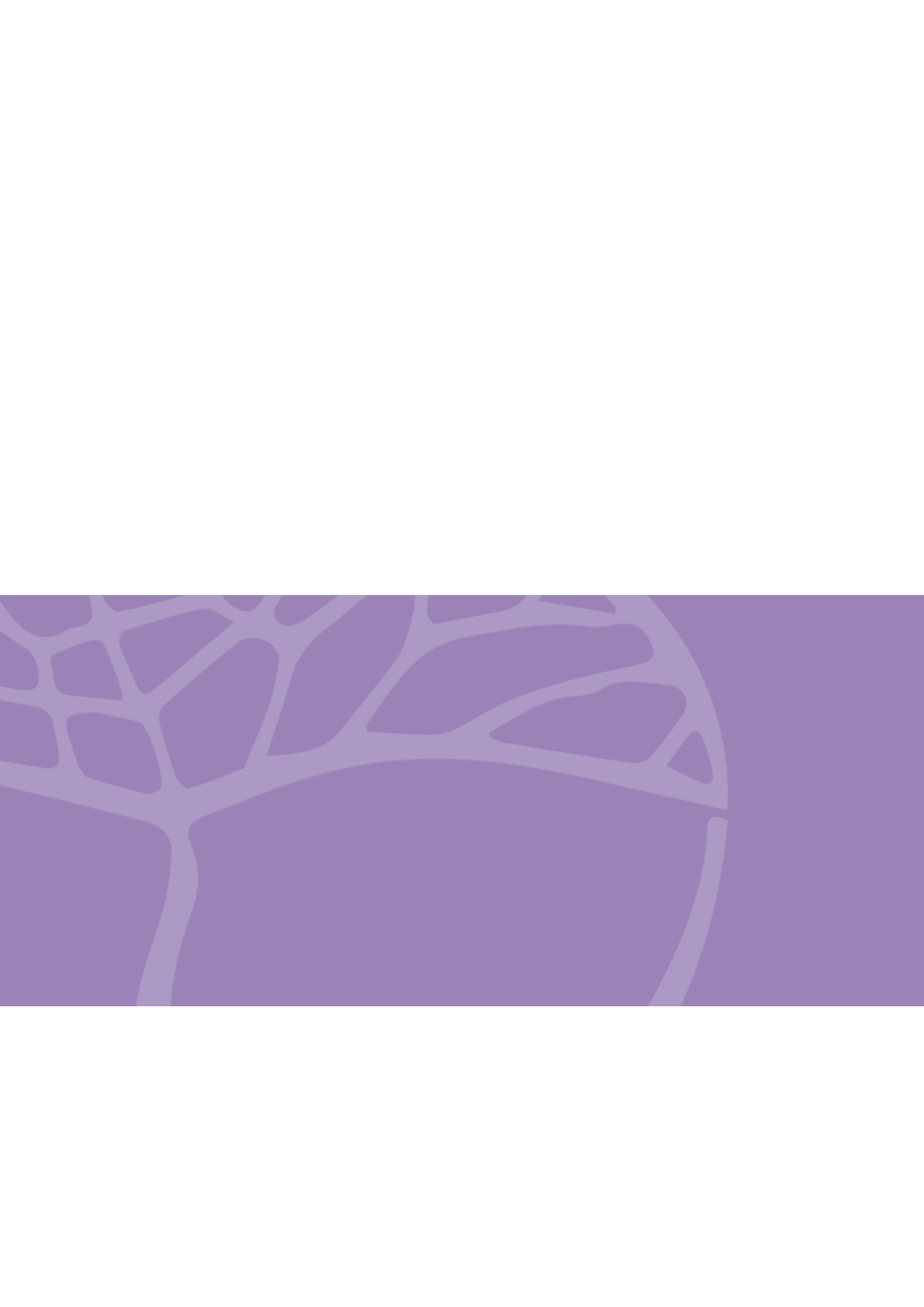 PerspectivesIssuesPersonal: Individual identityCommunity: Connections with Japanese-speaking communities locally, regionally and worldwideGlobal: Connections with the world as a global citizenYoung people and their relationshipsStudents consider their relationships with family, their connections with friends and the influence of international popular youth culture on young people.Personal: Individual identityCommunity: Connections with Japanese-speaking communities locally, regionally and worldwideGlobal: Connections with the world as a global citizenTraditions and values in contemporary societyStudents consider how the traditions and values of Japanese-speaking communities are maintained in multicultural environments and in a changing society.Personal: Individual identityCommunity: Connections with Japanese-speaking communities locally, regionally and worldwideGlobal: Connections with the world as a global citizenThe nature of workStudents consider the opportunities afforded bilingual students in Australian and Japanese contexts, and how advances in communication technologies and changes in expectations and aspirations affect future study and employment.Personal: Individual identityCommunity: Connections with Japanese-speaking communities locally, regionally and worldwideGlobal: Connections with the world as a global citizenThe individual as a global citizenStudents consider the notion of ‘global citizen’ and how this concept affects notions of environment, migration and technology, and the impact of global events and trends on the individual in Australia and elsewhere.Personal: Individual identityCommunity: Connections with Japanese-speaking communities locally, regionally and worldwideGlobal: Connections with the world as a global citizenAustralian identity Students consider the changing nature of Australian identity from the viewpoints of a range of groups, such as Aboriginal and Torres Strait Islander Peoples, those who have lived in Australia over generations and migrant communities.Personal: Individual identityCommunity: Connections with Japanese-speaking communities locally, regionally and worldwideGlobal: Connections with the world as a global citizenPersonal Investigation (Year 12 only)The personal investigation allows students to reflect on their own learning and their own personal and cultural identity in Japanese by making links with their heritage. VerbsAdjectivesThe verb ‘to be’～る：食べる～く：書～い：赤い～な：しずかな～だ：本だ～ない：食べない
	書かない～くない：赤くない～では（じゃ）ない：
しずかでは（じゃ）ない～では（じゃ）ない：
本では（じゃ）ない～なかった：
食べなかった
書かなかった～くなかった：赤くなかった～では（じゃ）なかった：
しずかでは（じゃ）なかった～では（じゃ）なかった：
本では（じゃ）なかった～よう：食べよう
～こう：書こう～いだろう：赤いだろう～だろう：しずかだろう～だろう：本だろうVerbsAdjectivesThe verb ‘to be’～ます：食べます
	書きます～いです：赤いです～です：しずかです～です：本です～ました：～かったです：赤かったです～でした：本でした食べました書きました～でした：しずかでした～ません：
食べません
書きません～くないです：赤くないです～くありません：赤くありません～では（じゃ）ありません：しずかでは（じゃ）ありません～では（じゃ）ありません：
本では（じゃ）ありません～ませんでした：
食べませんでした
書きませんでした～くなかったです：赤くなかったです～くありませんでした：赤くありませんでした～では（じゃ）なかったです：
しずかでは（じゃ）なかったです～では（じゃ）ありませんでした：しずかでは（じゃ）ありませんでした～では（じゃ）ありませんでした本では（じゃ）ありませんでした～ましょう：
食べましょう
書きましょう～いでしょう：おもしろいでしょう～でしょう：しずかでしょう～でしょう：本でしょうHonorific formExamplehonorific formsお待ちになりますかもうすぐ先生が来られますlexicalisedしがってくださいもうすぐ先生がいらっしゃいますHumble formExamplehumble formsここにございますここでお待ちしますlexicalised先生からおみやげをいただきました母が先生の家にうかがいます私がりますFormFunction/UseExample～てlinking ideas町に行ってを見ますせが高くてがいいです～て＋くださいrequesting早く来てください～て＋いますexpressing what you are doingテレビを見ています～て＋みますexpressing what you are trying to do日本語で話してみます～て＋しまいますexpressing that you do something completelyexpressing that you do something undesirable, unexpectedly or regrettablyおかしを食べてしまいました
をれてしまいました～て＋はいけませんforbiddingまだ帰ってはいけません～て＋もいいですgiving permissionもう帰ってもいいです～て＋もexpressing a condition (even if)たくさんねてもまだねむいです高くても買います～て＋からsequencing eventsexpressing when you do something (after)いつも勉強をしてからテレビを
見ますFormFunction/UseExample～て＋くださいますexpressing that a superior does you a favour先生が教えてくださいました～て＋くれますexpressing that someone does you a favour祖父が日本から本をってくれました～て＋あげますexpressing that you do a favour for someone買ってあげましょうか～て＋もらいますexpressing that you receive a favour from someone友だちに作ってもらいました～て＋いただきますexpressing that you receive a favour from a superior先生にかしていただきましたFormFunction/UseExample～た＋ほうがいいですoffering advice勉強したほうがいいです～た＋ことがありますrelating your experience京都に行ったことがありますか～た＋後でsequencing eventsexpressing when you do something (after)食事をした後でテレビを見ました～たり～たりexpressing that you do various activities or that conditions alternate日曜日には家でテレビを見たり本を読んだりしますかったりかったりです～たらexpressing a condition分からなかったら聞いてくださいおいしくなかったら食べなくてもいいですFormFunction/UseExampleFinite form＋そうですreporting what someone else said田中さんは日本へ帰るそうですピアノが上手だそうですFinite form＋つもりですexpressing what you intend to do来週行くつもりですFinite form＋時／間／前expressing when you do something (when, while, before)私が行った…日本にいる…出かける前…Finite form＋よりmaking a comparisonテレビを見るより本を読むほうが楽しいですFinite form＋かもしれませんindicating possibility田中さんも行くかもしれませんFinite form＋でしょうindicating probability雪になるでしょうFinite form＋はずdescribing an expectation田中さんはマンガが大好きだから
これをもう読んだはずですFinite form＋べきindicating an obligationリサイクルするべきですFinite form＋と言いますquoting what someone said田中さんは日曜日に来ると言いましたFinite form＋と思いますexpressing what one thinks楽しいと思いますFinite form＋と思っていますexpressing what someone else thinks楽しいと思っていますFinite form＋ためindicating purpose (occurs after a volitional verb)大学に入るために一生けんめい勉強しますFinite form＋ようにindicating consequence or result (occurs after a non-volitional verb)conveying indirect speechかぜをひかないようにを飲みました私に電話するように言ってくださいFinite form＋しlinking statements or reasons山田さんはやさしいしもいいですFinite form＋noundescribing using a clause田中さんが読んだ本…きのう兄が見た …Finite form＋の／んですexplainingclarifyingjustifyingpersuading頭がいたいんですFinite form＋うちexpressing when you do something (while)雨がふらないうちに帰りましょうFinite form＋のにlinking ideas (even though)日本に行ったことがないのに日本語が上手ですFinite form＋ならexpressing a condition (contextual)みんなが行くなら私も行きますFinite form＋らしい 
Noun＋らしい 
Adjective＋らしいexpressing how something appears (subjective judgement)ここでキャンプをしていたらしいです
あの店は安いらしいですFinite form＋みたい 
Noun＋みたいexpressing how something appears (objective and colloquial)雪になるみたいですねりんごみたいなくだものですFinite form＋ようです 
Noun のようですexpressing how something appears (objective)今日は休みのようですFormFunction/UseExampleBase＋なさいexpressing a command本を読みなさいBase＋そうですexpressing how something appears (subjective impression)雨がふりそうですおいしそうですねBase＋かたexpressing how to do somethingケーキの作り方を教えてくださいBase＋にくいですsaying something is difficult to doローマ字は読みにくいですBase＋やすいですsaying something is easy to doひらがなは読みやすいですBase＋たいですexpressing what you want to do音楽が聞きたいですBase+たいと思っていますexpressing what you would like to do来年ヨーロッパに行きたいと
思っていますBase＋にindicating purpose友達に会いに行きますBase＋ながらindicating actions done simultaneously音楽を聞きながら勉強しますBase＋すぎますindicating that something is excessive食べすぎて、おなかがいたいですこのコンピューターは高すぎますBase＋始めるindicating that you begin to do something本を読み始めましたBase＋終えるindicating that you finish doing something本を読み終えましたFormFunction/UseExampleBase＋なければなりませんindicating necessity勉強しなければなりませんBase＋なくてもいいですindicating that you don’t have to do something行かなくてもいいですBase＋ないでくださいrequesting not to do something英語で話さないでくださいBase＋ないでlinking ideasテレビを見ないで勉強しなさいBase＋ないほうがいいですoffering adviceお金を持って来ないほうがいいですFormFunction/UseExample（もし）～えば／～ればexpressing a condition早く行けば道はこんでいません
安ければ買いますFormFunction/UseExample～える／～られるindicating that you can do something漢字で書けますさしみが食べられますFormFunction/UseExample～おう／よう＋と思うexpressing an intention日本へ行こうと思います食べようと思いますFormFunction/UseExample～あれる／られるgeneraladversativespontaneousこの神社は千年前にたてられました大事なものをこわされましたのことが思い出されますFormFunction/UseExample～あせる／させるgeneral母親は子どもに水を飲ませました～あせて／させてくださいasking permission行かせてください～あせて／させてもらうreceiving permission行かせてもらいましたFormFunction/UseExample～あせられる／させられるexpressing something you were made to do子どもは母親に水を飲まさせられましたFormFunction/UseExample～え／ろcommand早く行け！
食べろ！Finite form＋なprohibitionそんなことするな！FormFunction/UseExampleではないbasic negativeそれは本当ではありません～のではないexplanatory negative私達だけがやるのではありません～わけではない/～とはかぎらないdenying a logical conclusion私はしているわけでは
ありません
するとはかぎりません ずしも～ないpartial negativeずしもではありません～なく(は/も)ない～ないこと(は/も)ない～ないわけには/もいかない～ないわけでは/もないdouble negative (hesitant positive with reservation)からなくもないですそのえがからないことはないですが、できませんそのミーティングに出ないわけにはいきませんできないわけではないが、時間がかかります～までもないnot necessary to doそれは言うまでもないです～わけがないno reason for/toそんなことがあるわけがありません～はずがないnot supposed to田中さんがするはずがありません～わけには/もいかないno way to/cannot do今日は行くわけにはいきませんParticleFunction/UseExampleはtopic marker私は高校生ですはcontrastCDはありますが、本はありませんがsubject父がそう言いましたがsubject in subordinate clause田中さんが来た時…がfocused subjectだれが来ますか田中さんがきますがobject of stative predicate (verb or adjective)りんごが好きです日本語ができますか本が読めます英語がとくいです水が飲みたいですお金が要りますのpossessive (of, ‘s)私の本ですのpossessive pronounそれはあの人のですのadjectival日本の車です東京大学の川口ですのlocationalつくえの上にありますのoptional alternative to が in adjectival clauses本田さんの書いた手紙を読みましたにplace of existence (in, at, on)ここに電話がありますにdestination (to, into, onto)町に行きますにindirect object先生にわたしてくださいにpoint of time三時半に行きましょうにpurposeを見に行きますへdirection (to)右へまがってくださいをdirect objectコーラを飲みますをspan of motion (along, through)この道をまっすぐ行きますでplace of action学校でいまたでby means ofおはしで食べますとlinking nouns (and)本とノートを買いましたやlinking nouns (and etc.)本やノートを買いましたかstating alternatives (or)土曜日か日曜日に行きましょうかwith interrogative nounsだれか来ましたかもtoo, also私も行きますもbothクリケットもも好きですもwith negative ‘neither … nor’先生も生徒もいませんもwith negative ‘not even …’そのには、いすもありませんでしたもwith interrogative nouns何も行きましたもwith quantitative words少しもありませんもwith interrogative + negativeだれも来ませんWordFunction/UseExampleからsince (a point of time)三時から四時までですからfrom (a place)イタリアから来ましたまでuntil (a point of time)夜八時まで働きますまでto, as far as (a place)駅まで歩きますまでにby (a point of time)十時までに帰りますごろapproximate point of time三時ごろ帰りますぐらい／くらいapproximate amount/time/
length五百人ぐらいいますしかextent + negative (only)千円しかありません子供しかいませんだけextent (only)一人だけですよりcomparative (than)すしはそばより高いですそばよりすしの方が安いですもっと一番／最もsuperlative (the most)これが一番好きですも人口がいは東京ですほど(not as) ~ as~ to the extent of私は田中くんほど早く走れません東京ほどにぎやかなはありませんばかりextent (nothing but)あまいものばかり食べてはいけませんあまいものを食べてばかりいてはいけませんところjust about to do something今出かけるところですところbe in the middle of doing something今ご飯を食べているところですところhave just done something今わったわったところですこそemphasising nounこれこそ本当のですさえadding emphasis (even)小学生さえしていますWordFunction/UseExampleにしてにかかわるにしてindicating target/themeにして／かかわる色々なをしましたにして興味がありますの中でclassifying多くの問題の中で…、によってをじてによるとにもとづいてindicating means/cause/ baseみんなのによってまりました先生をじて知り合いましたをもとにニュースによると、中国地方でがありましたこのデータにもとづいて／をもとにめましたのおかげでcause (positive)テクノロジーのおかげでがになりましたのせいでcause (negative)ぼくのミスのせいでにまけましたにおいておうに応じて次第でとを問わずにかかわらずなしに（なくして）
なしでindicating situation/circumstancesindicating contextにおいて、いじめはきなですじょうきょうにじてめましょうお金で行くかどうか めます男女をわず、もうしこんでください年にかかわらずしてください先生のきょかなしに／なくして入ってはいけませんおこづかいなしで、一ヶ月くらすのはでしたConjunctionFunction/UseExampleがlinking (but)ひらがなは知っていますが漢字は知りませんからreasoning (because, since)つかれたからもうねますのでreasoning (because, since)雨がふったので行きませんでしたとconditional (when, if)雨がふるとすずしくなりますとquoting「わかりません」と言いましたのにlinking (even though)雨がふったのに行きましたNominaliserFunction/UseExampleのnominalisation (the one)赤いのをください食べるのが好きですことnominalisation行くことができます行くことがあります行くことにします行くことになりますParticleFunction/UseExampleね／ねえconfirming/seeking agreementいいお天気ですねよassuring/giving informationおもしろいゲームですよよgently persuadingいっしょにゲームをしようよかquestion markerだれですかのsoft question markerどこへ行くの？のsoft sentence ending田中さんは来ないのわmild emphasis (feminine)きれいだわぞemphasis (male)この夏休みはぶぞさmild emphatic sentence ending勉強もするさともstrong assuring (male)もちろんするともFormFunction/UseExamplesuffix的changing nouns to adjectivesなを にしたいですsuffixさchanging adjectives to nounsこのおもしろさは外国人にはかりにくいですsuffix化changing nouns to verbsこれはもうしていますsuffix化 (＋する)making compound nounsがみましたsuffixがるchanging adjectives to verbs for the third person子どもはおもちゃをほしがりましたprefix／／／／changing words to the negative／／／／Type of assessmentWeightingInteracting in JapaneseInteraction with others to exchange information and express opinions and ideas in spoken Japanese.This can involve participating in an interview, a conversation and/or a discussion.Typically, these tasks are administered under test conditions.15%Processing and respondingInterpretation, analysis and evaluation of a range of spoken, audiovisual and print texts that are in Japanese and that relate to the issues, perspectives, and text and text types described in the syllabus. Responses may be in Japanese or English depending on the requirements of the task.Typically, these tasks are administered under test conditions.40%Composing texts in JapaneseProduction of evaluative, persuasive or reflective written texts in Japanese, relating to the issues, perspectives, and text and text types of the course and for a specified audience, purpose and context.Typically, these tasks are administered under test conditions.15%ExaminationPractical (oral) examinationTypically conducted at the end of each semester, the examination should reflect the external examination specifications for this course.Written examinationTypically conducted at the end of each semester and/or unit and reflecting the external examination specifications for this syllabus.10%20%Type of assessmentWeightingTo SCSAWeighting for combined markInteracting in JapaneseInteraction with others to exchange information, ideas, opinions and/or experiences in spoken Japanese.This can involve participating in an interview, a conversation and/or a discussion.Typically, these tasks are administered under test conditions.50%100%Practical25%PracticalExaminationPractical (oral) examinationTypically conducted at the end of each semester and/or unit and reflecting the external examination specifications for this syllabus.Written examinationTypically conducted at the end of each semester and/or unit and reflecting the external examination specifications for this syllabus.50%100%Practical25%PracticalExaminationPractical (oral) examinationTypically conducted at the end of each semester and/or unit and reflecting the external examination specifications for this syllabus.Written examinationTypically conducted at the end of each semester and/or unit and reflecting the external examination specifications for this syllabus.50%100%Written75%WrittenProcessing and respondingInterpretation, analysis and evaluation of a range of spoken, audiovisual and print texts that are in Japanese and that relate to the issues, perspectives, and text and text types described in the syllabus. Responses may be in Japanese or English depending on the requirements of the task.Typically, these tasks are administered under test conditions.30%100%Written75%WrittenComposing texts in JapaneseProduction of evaluative or persuasive or reflective written texts in Japanese, relating to the issues, perspectives, and text and text types of the course and for a specified audience, purpose and context.One task will focus on the Personal Investigation.Typically, these tasks are administered under test conditions.20%100%Written75%WrittenGradeInterpretationAExcellent achievementBHigh achievementCSatisfactory achievementDLimited achievementEVery low achievementAWritten production and oral productionManipulates Japanese effectively to communicate a range of ideas and opinions relevant to context, purpose and audience.Formulates logical arguments and justifies points of view consistently. Shows highly effective use of textual references.Reflects on and applies knowledge and understanding of the relationships between language, culture and identity in a bilingual context.Uses Japanese with a high degree of accuracy and uses vocabulary and language conventions effectively.Influence of accent/dialect may be evident in pronunciation, choice of vocabulary or sentence structure; however, meaning is conveyed fluently.Organises information coherently and expresses ideas effectively.AComprehensionCompetently summarises and synthesises key points and details in texts and provides detailed analysis with insight and interpretation.BWritten production and oral productionUses Japanese effectively to communicate a range of ideas and opinions relevant to context, purpose and audience.Formulates logical arguments and justifies points of view. Shows effective use of textual references.Applies some knowledge and understanding of the relationships between language, culture and identity in a bilingual context.Uses vocabulary and a range of language conventions mostly accurately and effectively.Influence of accent/dialect may be evident; however, meaning is conveyed effectively.Organises information logically and develops ideas clearly.BComprehensionAbly extracts and synthesises most relevant key points and details in texts, with some analysis and interpretation.CWritten production and oral productionUses Japanese mostly effectively to communicate ideas and opinions relevant to context, purpose and audience.Shows some ability to express and support a point of view.Applies some knowledge of the relationships between language, culture and identity in a bilingual context.Uses vocabulary and language conventions mostly accurately.Some influence of accent/dialect may be evident; however, meaning is conveyed effectively.Shows some organisation and sequencing of ideas and information.CComprehensionExtracts and summarises some relevant information from texts, with limited analysis and interpretation.DWritten production and oral productionCommunicates simple, personal ideas and basic information in Japanese.Displays some ability to express a point of view using predominantly well-rehearsed, simple vocabulary and language conventions.Shows some awareness of the relationships between language, culture and identity in a bilingual context.Uses familiar vocabulary, simple sentence structures and learned expressions mostly accurately.Influence of accent/dialect may be evident and may affect fluency and ability to convey meaning clearly and effectively.DComprehensionExtracts and summarises some relevant information from texts, with limited analysis.EDoes not meet the requirements of a D grade.AWritten production and oral productionManipulates Japanese authentically and effectively to communicate a range of ideas and opinions relevant to context, purpose and audience.Formulates well-structured, logical arguments and substantiates points of view.Shows highly effective use of textual references.Reflects critically on and applies knowledge and understanding of the relationships between language, culture and identity in a bilingual context.Uses Japanese with a high degree of accuracy, clarity and flexibility, and uses vocabulary and language conventions effectively.Influence of accent/dialect may be evident in pronunciation, choice of vocabulary or sentence structure; however, meaning is conveyed successfully and fluently.Structures and sequences ideas and information effectively and coherently.AComprehensionCompetently summarises all key points, synthesises information and nuances in texts and provides detailed and insightful analysis.BWritten production and oral productionManipulates Japanese effectively to communicate a range of ideas and opinions relevant to context, purpose and audience.Formulates well-structured, logical arguments and justifies points of view.Shows effective use of textual references.Reflects on and applies knowledge and understanding of the relationships between language, culture and identity in a bilingual context.Uses Japanese with a high degree of accuracy and uses vocabulary and language conventions effectively.Influence of accent/dialect may be evident; however, meaning is conveyed effectively and fluently.Organises and expresses ideas and information clearly and logically.BComprehensionSummarises and synthesises key points, details and nuances in texts and provides detailed analysis with some insight and interpretation.CWritten production and oral productionUses Japanese mostly effectively to communicate ideas and opinions relevant to context, purpose and audience.Provides supporting information and makes textual references to justify a point of view.Applies some knowledge and understanding of the relationships between language, culture and identity in a bilingual context.Uses vocabulary and language conventions mostly accurately.Some influence of accent/dialect may be evident; however, meaning is conveyed accurately.Shows some organisation and sequencing of ideas and information.CComprehensionExtracts and synthesises in detail most relevant information in texts, providing some analysis and interpretation.DWritten production and oral productionCommunicates simple, personal ideas and opinions in Japanese.Demonstrates some ability to express and support a point of view relying on simple vocabulary and language conventions.Shows some awareness of the relationships between language, culture and identity in a bilingual context.Uses familiar vocabulary, simple sentence structures and learned expressions mostly accurately.Influence of accent or dialect may be evident and affect meaning, clarity or flow.Provides some evidence of the ability to link ideas.DComprehensionExtracts and summarises some relevant information from texts, with limited analysis and interpretation.EDoes not meet the requirements of a D grade.Word/ConceptTranslationLocal Aboriginal communityアボリジニコミュニティーholders/keepers of knowledge文化的知識をえ、する人Elders年長者protocols Indigenous cultural and intellectual property先住民の文化的知的産Aboriginal identityアボリジニのアイデンティティ connectionつながりkinshipreciprocity相互関係spiritualStolen Generationsまれた世代Word/expression Translation disability disabled person learning disability deaf 耳の不自由な、耳がいhearing impairment blind 目の不自由な、目の visually impaired 